Figure 2. Research processes in the PAR framework 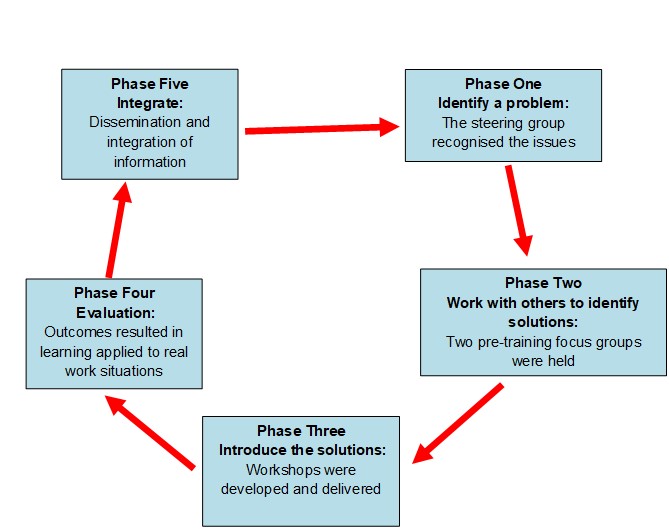 | FINAL NOVEMBER 2019 